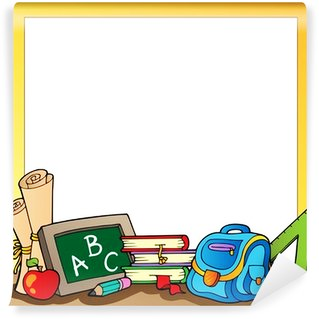 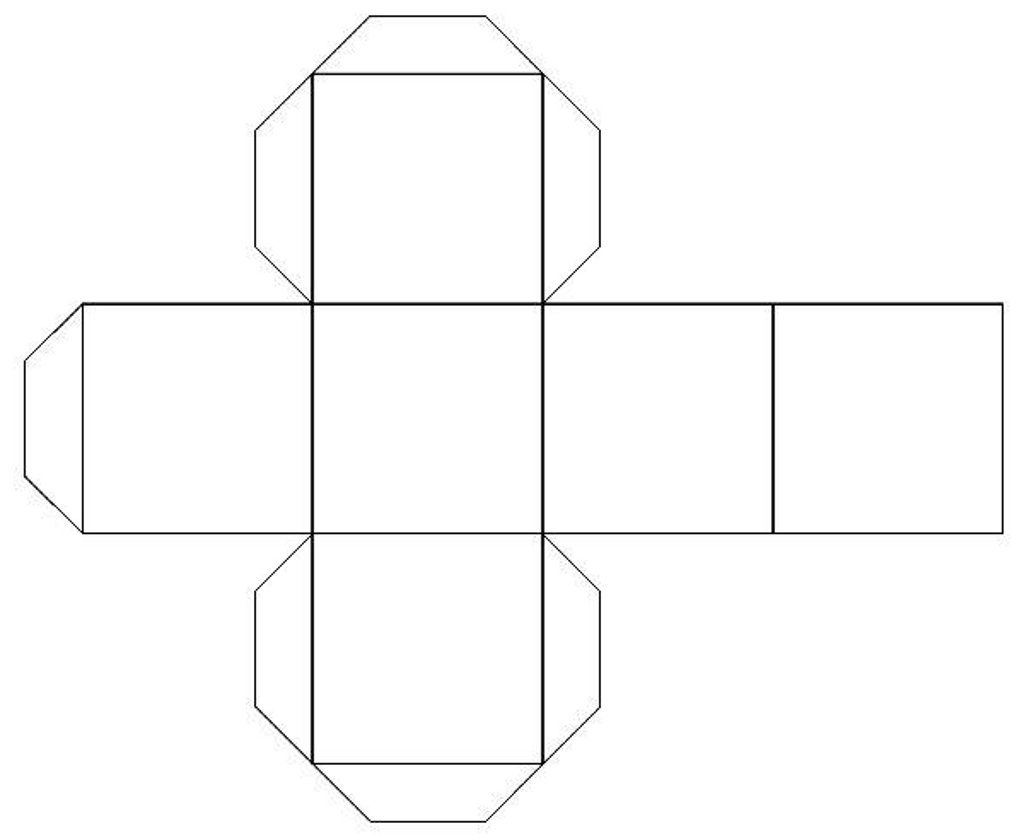 LETRANOMBREAPELLIDOCIUDAD O PAISFRUTA O VERDURAANIMALOBJETOTOTAL